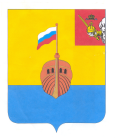 РЕВИЗИОННАЯ КОМИССИЯ ВЫТЕГОРСКОГО МУНИЦИПАЛЬНОГО РАЙОНА162900, Вологодская область, г. Вытегра, пр. Ленина, д.68тел. (81746)  2-22-03,  факс (81746) ______,       e-mail: revkom@vytegra-adm.ruЗАКЛЮЧЕНИЕна отчет об исполнении бюджета сельского поселения Оштинское за 1 квартал 2021 года    17.05.2021 г.                                                                                      г. ВытеграЗаключение Ревизионной комиссии Вытегорского муниципального района к отчету об исполнении бюджета сельского поселения Оштинское (далее – бюджет поселения) за 1 квартал 2021 года подготовлено в соответствии с требованиями Бюджетного кодекса Российской Федерации, Положения о Ревизионной комиссии Вытегорского муниципального района.Анализ поступлений и фактического расходования бюджетных средств, произведён по данным отчёта об исполнении бюджета поселения за 1 квартал 2021 года, утвержденного постановлением Администрации сельского поселения Оштинское от 22.04.2021 г № 28. Бюджет поселения на 2021 год утверждён решением Совета сельского поселения Оштинское от 11.12.2020 года № 218 «О бюджете сельского поселения Оштинское на 2021 год и плановый период 2022 и 2023 годов» (далее – решение о бюджете) по доходам в сумме 14849,2 тыс. рублей, по расходам в сумме 14849,2 тыс. рублей. Бюджет принят без дефицита.Исполнение основных характеристикЗа 1 квартал 2021 года в решение о бюджете изменения вносились 1 раз. В результате внесенных изменений плановые показатели бюджета поселения по доходам составили 15549,2 тыс. рублей (+700,0 тыс. рублей) и по расходам 17325,0 тыс. рублей (+ 2475,8 тыс. рублей). Дефицит бюджета утвержден в сумме 1775,8 тыс. рублей.   За отчетный период 2021 года в доход бюджета поселения поступило 3010,9 тыс. рублей, что составило 19,4 % от годового прогнозного плана. Расходы исполнены в объеме 3010,6 тыс. рублей, или на 17,4 % от годовых значений.По итогам 1 квартала 2021 года сформировался профицит бюджета поселения в сумме 0,3 тыс. рублей. Доходы бюджета поселенияАнализ исполнения доходной части бюджета поселения по состоянию на 1 апреля 2021 года представлен в таблице:Исполнение доходной части бюджета поселения за 1 квартал 2021 года	              (тыс. рублей)За 1 квартал 2021 года в бюджет поселения поступило налоговых и неналоговых доходов в сумме 243,6 тыс. рублей, что составило 10,6 % от плана на год. Поступления по налоговым доходам составили 198,8 тыс. рублей, или 13,1 % от годового уточнённого плана. По сравнению с аналогичным периодом 2020 года налоговых доходов поступило на 29,2 тыс. рублей больше. Неналоговые доходы поступили в объеме 44,8 тыс. рублей (5,7 % от плана на год), что на 17,1 тыс. рублей больше, чем в 1 квартале 2020 года. В структуре налоговых платежей основными доходными источниками в 1 квартале являются земельный налог (46,8 % от общего объема поступивших налоговых доходов) и налог на имущество физических лиц (31,8 % от общего объема поступивших налоговых доходов). Поступление земельного налога составило 93,0 тыс. рублей, или 10,0 % от плана на 2021 год, в том числе земельный налог с организаций 56,3 тыс. рублей (21,3 % от плана), с физических лиц – 36,7 тыс. рублей (5,5 % от плана). По сравнению с аналогичным периодом 2020 года земельного налога поступило меньше на 17,4 тыс. рублей, или на 15,8 %.Налог на имущество физических лиц составил 63,2 тыс. рублей (17,7 % от плана на год). По сравнению с аналогичным периодом 2020 года налога поступило больше на 42,1 тыс. рублей, или в 3 раза.Налог на доходы физических лиц поступил в объеме 40,7 тыс. рублей (18,8 % от плана на 2021 год), что больше на 5,2 тыс. рублей, или на 14,6 %, чем в 1 квартале 2020 года.         Доходы от поступления государственной пошлины составили в бюджете поселения 1,9 тыс. рублей (23,8 % от плана на 2021 год). В 1 квартале 2020 года поступило госпошлины на сумму 2,6 тыс. рублей.          Доля налоговых доходов в общем объёме поступлений составила 6,6 %.         Неналоговые доходы в бюджет поселения поступили в сумме 44,8 тыс. рублей, или 5,7 % от плана на год. Неналоговые доходы представлены доходами:- от использования муниципального имущества (сдача имущества в аренду) в сумме 6,7 тыс. рублей, или 29,1 % от плана;- от оказания платных услуг (доходы казенного учреждения культуры) в сумме 38,0 тыс. рублей (60,3 % от плана);- от компенсации затрат бюджетов сельских поселений в сумме 0,1 тыс. рублей (не запланированы).        По сравнению с 1 кварталом 2020 года налоговых и неналоговых доходов поступило больше на 46,3 тыс. рублей, или на 23,5 %. Их доля в общем объеме доходов поселения – 8,1 %.           Безвозмездные поступления составили 2767,3 тыс. рублей, или 20,9 % от годовых плановых назначений, из них:- дотации 2112,5 тыс. рублей (25,0 % от плана);- субсидии 196,5 тыс. рублей (7,0 %); - субвенции 27,0 тыс. рублей (10,3 % от годового плана);- иные межбюджетные трансферты 431,3 тыс. рублей (25,0 % от плана).          По сравнению с аналогичным периодом 2020 года безвозмездных поступлений поступило меньше на 409,9 тыс. рублей, или на 12,9 % (иных межбюджетных трансфертов поступило меньше на 734,5 тыс. рублей).          Доля безвозмездных поступлений в общем объеме доходов поселения составила 91,9 %.        Общий размер поступлений за 1 квартал текущего года уменьшился по сравнению с аналогичным периодом прошлого года на 363,6 тыс. рублей, или на 10,8 %. Снижение поступление обусловлено снижением безвозмездных поступлений. Анализ исполнения доходов бюджета сельского поселения Оштинское по видам доходов за 1 квартал 2021 года представлен в приложении 1 к Заключению.  3.  Расходы бюджета поселенияРасходы бюджета за 1 квартал 2021 года составили 3010,6 тыс. рублей, или 17,4 % к годовым плановым назначениям. Анализ исполнения расходной части бюджета поселения за 1 квартал 2021 года представлен в таблице:Анализ исполнения расходной части бюджета поселенияза 1 квартал 2021 года (тыс. рублей)         По разделу 01 «Общегосударственные вопросы» исполнение годового плана составило 997,6 тыс. рублей, или 17,5 % к уточненным бюджетным назначениям. По сравнению с аналогичным периодом 2020 года объем расходов увеличился на 37,3 тыс. рублей, или на 3,9%. Доля расходов раздела в общем объеме расходов поселения – 33,1 %.         По подразделу 0102 «Функционирование высшего должностного лица субъекта Российской Федерации и муниципального образования» расходы составили 122,8 тыс. рублей (2020 г. – 101,7 тыс. рублей), или 19,7% от годовых бюджетных назначений. Расходы направлены на содержание главы муниципального образования (выплаты заработной платы, включая уплату налогов и взносы в фонды).          По подразделу 0104 «Функционирование Правительства Российской Федерации, высших исполнительных органов государственной власти субъектов Российской Федерации, местных администраций» расходы составили 785,6 тыс. рублей (2020 г. – 770,7 тыс. рублей), или 16,6 % от плана.  В течение 1 квартала 2021 года первоначальный плановый показатель (3843,6 тыс. рублей) был увеличен на 887,8 тыс. рублей, или на 23,1 % и составил 4731,4 тыс. рублей. Увеличение планового показателя обусловлено в основном повышением расходов на закупки товаров, работ, услуг для нужд администрации (приобретение автомобиля).           Расходы по данному подразделу составили:- расходы на содержание администрации поселения – 782,1 тыс. рублей, в том числе: расходы на выплаты персоналу составили 428,0 тыс. рублей, на закупку товаров, работ, услуг – 347,8 тыс. рублей, на уплату налогов, сборов, иных платежей – 6,3 тыс. рублей. - межбюджетные трансферты, перечисляемые в бюджет района на осуществление отдельных полномочий администрацией района в соответствии с заключенными соглашениями – 3,5 тыс. рублей;          Бюджетные назначения по подразделу 0106 «Обеспечение деятельности финансовых, налоговых и таможенных органов и органов финансового (финансово-бюджетного) надзора» исполнены в объеме 84,2 тыс. рублей, или на 25,0 %. Расходы по данному подразделу были направлены на обеспечение отдельных полномочий за счет средств поселения в соответствии с заключенными соглашениями, в том числе: на обеспечение деятельности финансовых органов – 60,5 тыс. рублей, на обеспечение полномочий по внешнему контролю – 23,7 тыс. рублей.                                Расходы по подразделу 0113 «Другие общегосударственные вопросы» составили 5,0 тыс. рублей, или 100,0 % от плана.  Средства были направлены на уплату взносов в Ассоциацию «Совет муниципальных образований Вологодской области».          В 1 квартале 2021 года финансирование расходов из Резервного фонда не производилось.  По разделу 02 «Национальная оборона» исполнение годового планового показателя составило 27,0 тыс. рублей, или 10,3 %. К аналогичному периоду прошлого года исполнение составило 62,4 %.        Расходы произведены по подразделу 0203 «Мобилизационная и вневойсковая подготовка» за счет субвенции из федерального бюджета на осуществление первичного воинского учета. Средства направлены на выплаты персоналу.         Бюджетные назначения по разделу 03 «Национальная безопасность и правоохранительная деятельность» исполнены в сумме 55,0 тыс. рублей, или на 27,5 % от плана на год. Расходы по данному разделу осуществлялись по подразделу 0310 «Защита населения и территории от чрезвычайных ситуаций природного и техногенного характера, пожарная безопасность». Средства направлены на мероприятия по обеспечению пожарной безопасности на территории поселения (поддержание пожарных водоемов в зимний период).         Бюджетные назначения по разделу 05 «Жилищно-коммунальное хозяйство» исполнены в объеме 367,6 тыс. рублей, или на 22,5 % от плана. По сравнению с аналогичным периодом 2020 года объем расходов увеличился на 66,0 тыс. рублей, или на 21,9 %.  Доля расходов в общем объеме расходов бюджета поселения составила 12,2 %.         По подразделу 0502 «Коммунальное хозяйство» расходы исполнены в объеме 109,3 тыс. рублей, или 14,0 % от плана. Средства (субсидия из областного бюджета) были направлены на организацию уличного освещения (закупка энергетических ресурсов).           По подразделу 0503 «Благоустройство» расходы исполнены в объеме 258,4 тыс. рублей, или на 30,3 % от плана. Средства были направлены: на организацию уличного освещения в населенных пунктах поселения – 169,8 тыс. рублей (закупка энергетических ресурсов), на прочие мероприятия по благоустройству – 8,9 тыс. рублей (содержание мест общего пользования), на благоустройство мест захоронения участников ВОВ – 78,0 тыс. рублей, на мероприятия по организации и содержанию мест захоронения – 1,7 тыс. рублей. По разделу 08 «Культура, кинематография» исполнение расходов за 1 квартал 2021 года составило 16,6 %, или 1438,9 тыс. рублей. К аналогичному периоду прошлого года исполнение составило 120,9 % (+ 249,1 тыс. рублей). Доля расходов раздела в общих расходах бюджета составляет – 47,8 %. Исполнены расходы по подразделу 0801 «Культура». Средства направлены:  - на обеспечение деятельности казенного учреждения культуры – 1227,4 тыс. рублей, в том числе: на выплаты персоналу – 585,1 тыс. рублей, из них на исполнение майских указов президента 231,7 тыс. рублей, на закупки товаров и услуг – 642,3 тыс. рублей;- на осуществление части полномочий в сфере библиотечного дела – 211,4 тыс. рублей. По разделу 10 «Социальная политика» расходы в 1 квартале исполнены в объеме 115,9 тыс. рублей, или на 21,7 % от плана на год, что больше на 35,0 тыс. рублей, или на 43,3 %, чем в аналогичном периоде 2020 года. Расходы исполнены по подразделу 1001 «Пенсионное обеспечение» Денежные средства направлены на доплаты к пенсии бывшим главам поселения.Бюджетные назначения по разделу 11 «Физическая культура и спорт» исполнены по подразделу 1101 «Физическая культура» в объеме 8,5 тыс. рублей, или на 3,4 % от плана. Средства направлены на оплату транспортных услуг при перевозке участников спортивных мероприятий. Расходы на социальную сферу составили 1563,3 тыс. рублей, или 51,9 % от общего объема расходов.          По сравнению с аналогичным периодом 2020 года объем расходов бюджета поселения увеличился на 386,5 тыс. рублей, или на 14,7 %.        Анализ исполнения расходов бюджета сельского поселения Оштинское по разделам, подразделам за 1 квартал 2021 года представлен в приложении 2 к Заключению.                        4. Реализация целевых программ.В 2021 году бюджет поселения исполняется в рамках 3 муниципальных программ. На реализацию программной части бюджета предусмотрены бюджетные ассигнования в размере 16823,0 тыс. рублей, или 97,1 % от общего утвержденного объема расходов поселения. Исполнение расходов бюджета сельского поселения Оштинское по муниципальным программам в 1 квартале 2021 года отражено в таблице.Исполнение расходов бюджета сельского поселения Оштинское по муниципальным программам в 1 квартале 2021 г (тыс. рублей)За 1 квартал 2021 года исполнение бюджета по муниципальным программам составляет 2955,6 тыс. рублей, или 17,6 % от уточненного плана на год. Доля программного финансирования в общих расходах поселения в 1 квартале составила 17,1 %. Реализация муниципальных программ в 1 квартале осуществлялась по 6 разделам из 9 составляющих структуру расходов бюджета поселения. Наибольший объем программных расходов приходится на разделы: «Культура, кинематография»» - 1438,9 тыс. рублей, на 100,0 % расходы программные (48,7 % от общего объема программных расходов) и «Общегосударственные вопросы» - 997,6 тыс. рублей, на 100,0 % расходы программные (33,8 % от общего объема программных расходов). В пояснительной записке к отчету об исполнении бюджета за 1 квартал отсутствует информация об исполнении муниципальных программ.                                          5.  Дефицит бюджета поселения.         Решением Совета сельского поселения Оштинское от 11.12.2020 г. № 218 «О бюджете сельского поселения Оштинское на 2021 год и плановый период 2022 и 2023 годов» бюджет на 2021 год утвержден бездефицитный. В результате внесенных изменений в плановые показатели по доходам и расходам дефицит бюджета утвержден в объеме 1775,8 тыс. рублей.  Утвержденный объем дефицита соответствует нормам статьи 92.1 Бюджетного кодекса Российской Федерации.        По итогам 1 квартала 2021 года сложился профицит бюджета в объёме 0,3 тыс. рублей.           Выводы и предложения.        Отчет об исполнении бюджета сельского поселения Оштинское представлен в Совет сельского поселения Оштинское в соответствии с Положением «О бюджетном процессе в сельском поселении Оштинское», утвержденным решением Совета сельского поселения Оштинское от 14.11.2018 г.  № 47 (с изменениями). Данные отчета достоверно и полно отражают исполнение основных характеристик бюджета поселения за 1 квартал 2021 года.         Бюджет за 1 квартал 2021 года выполнен по доходам на сумму 3010,9 тыс. рублей, или на 19,4 % от годового плана, расходы исполнены на сумму 3010,6 тыс. рублей, или на 17,4 % от плана, установленного на текущий год.         Бюджет поселения за 1 квартал 2021 года исполнен с профицитом в объеме 0,3 тыс. рублей.          По сравнению с аналогичным периодом прошлого года общий размер поступлений за 1 квартал текущего года уменьшился на 363,6 тыс. рублей, или на 10,8 %, объем расходов бюджета поселения увеличился на 386,5 тыс. рублей, или на 14,7 %.         Ревизионная комиссия Вытегорского муниципального района предлагает представленный отчет об исполнении бюджета сельского поселения Оштинское за 1 квартал 2021 года к рассмотрению с учетом подготовленного анализа. Аудитор Ревизионной комиссии                                                   О.Е. НестероваНаименование показателяИсполнено на01.04.20202021 год2021 год2021 годНаименование показателяИсполнено на01.04.2020Уточненныйгодовой планИсполнено на     01.04.2021% исполнения к годовому плануДоходы бюджета - итого3374,515549,23010,919,4Налоговые доходы169,61514,0198,813,1Неналоговые доходы27,7786,044,85,7Налоговые и неналоговые доходы197,32300,0243,610,6Безвозмездные поступления от других бюджетов бюджетной системы РФ, в т. ч.3177,213249,22767,320,9Дотации 1938,88449,92112,525,0Субсидии 93,42792,6196,57,0Субвенции 43,3263,227,010,3Иные межбюджетные трансферты1165,81727,0431,325,0Прочие безвозмездные поступления16,50,0Возврат остатков субсидий, субвенций, иных межбюджетных трансфертов- 64,1НаименованиеИсполнено за 1 квартал 2020 года2021 год2021 год2021 год2021 годНаименованиеИсполнено за 1 квартал 2020 годаУточненный годовой планИсполнено% исполнения к уточненному бюджету% исполнения к уровню 2020 года123456Общегосударственные вопросы960,35705,0997,617,5%103,9%Национальная оборона43,3261,227,010,3%62,4%Национальная безопасность и правоохранительная деятельность0,0200,055,027,5%#ДЕЛ/0!Национальная экономика0,080,00,00,0%#ДЕЛ/0!Жилищно-коммунальное хозяйство301,71636,0367,722,5%121,9%Образование15,015,00,0%0,0%Культура, кинематография1189,88642,81438,916,6%120,9%Социальная политика80,9535,0115,921,7%143,3%Физическая культура и спорт33,1250,08,53,4%25,7%Итого2624,117325,03010,617,4%114,7%№ п/пНазвание муниципальной программы Утверждено на 2021 год Исполнено в  1 квартале 2021 года % исполнения МП Удельный вес в программных расходах Удельный вес в общем объеме расходов поселения1Муниципальное управление сельского поселения Оштинское Вытегорского муниципального района Вологодской области на 2021 - 2025 годы 6046,21024,616,9%34,7%5,9%2Благоустройство территории сельского поселения Оштинское на 2021 - 2025 годы1334,0367,727,6%12,4%2,1%3Совершенствование социальной политики на  территории сельского поселения Оштинское Вытегорского муниципального района Вологодской области на 2021 - 2025 годы 9442,81563,316,6%52,9%9,0%Итого 16823,02955,617,6%100,0%17,1%